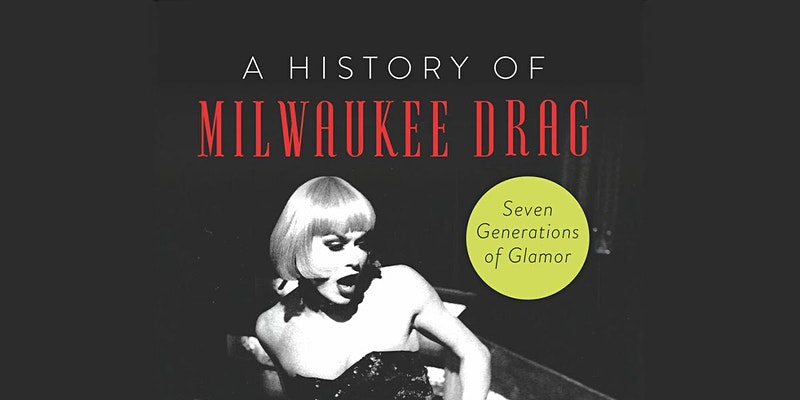 july 17, 2022HISTORY PRESENTATION BY MILWAUKEE DRAG LEGEND: BJ DANIELS AND LONGTIME LGBT HISTORIAN: MICHAIL TAKACH3:00pM-4:00PMSAINTE KATE – THE ARTS HOTEL: 139 EAST KILBOURNE AVENUE – MILWAUKEE, WI 53202FREE – LIMITED NUMBER OF TICKETS *EMAIL NICOLE BY 6/30 TO RESERVE YOUR TICKET!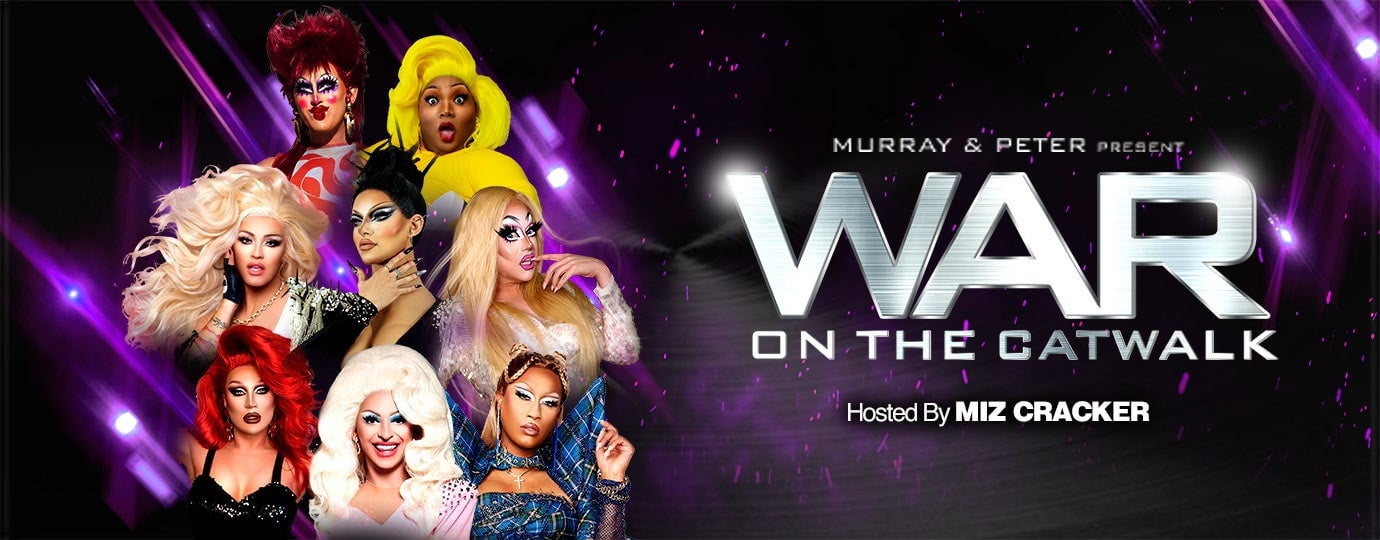 JULY 17, 2022WAR ON THE CATWALKCOME SEE YOUR FAVORITE QUEENS FROM AROUND THE WORLD AS THEY PERFORM LIVE ON STAGE.7:30PMweidner center for the performing arts: 2420 nicolet drive – green bay, wi 54311TICKETS ARE $40.50 + $5.50 PER TICKET FEE*TICKET INFO HERESUMMER 2022 UWGB PRIDE ERG -Employee resource group- uwgb pride erg is open to all EMPLOYEES!just be kind.                      this is an inclusive space.allies & lgbtqia+ Welcome!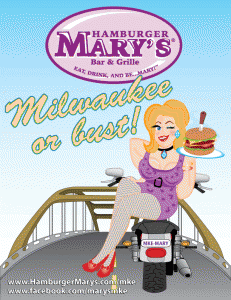 JULY 17, 2022DIVA BRUNCH AT HAMBURGER MARY’SJOIN THE PRIDE CENTER AT 11:30AM-12:30PM BRUNCH AT HAMBURGER MARY’S IN MILWAUKEE. PLEASE EMAIL NICOLE BY 6/30 IF YOU’RE GOING FOR RESERVATIONS.HAMBURGER MARY’S730-734 South 5th StreetMilwaukee, WI 53204$6 SHOW FEE. $10 MINIMUM PURCHASE PER PERSON FOR ALL SHOWS.QUESTIONS?Pride ERG Chairs: Nicole Kurth Pride Center CoordinatorShe/Her/Hers(920)465-2167kurthn@uwgb.eduJames ZarlingConduct & Student Support CoordinatorHe/Him/His(920)465-2236zarlingj@uwgb.edu 